Паспорт коричневой площадки «Здание молокозавода п.Верхний Ландех»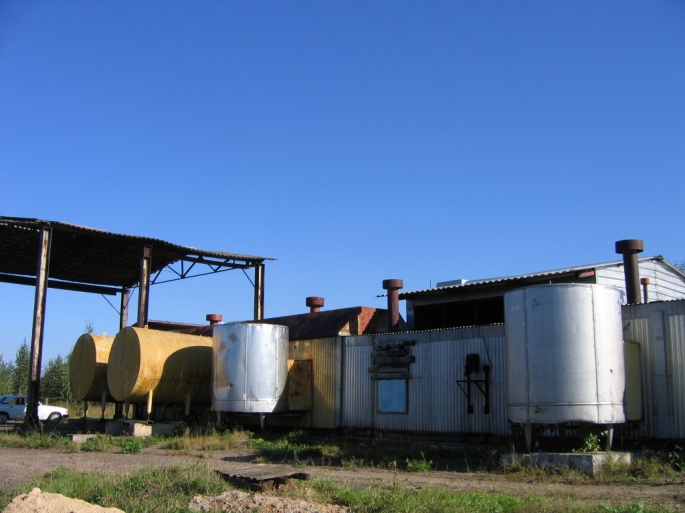 Неиспользованное здание, сооружение или незавершенное строительствоНеиспользованное здание, сооружение или незавершенное строительствоНеиспользуемый имущественный комплекс молокозаводаКласс объектаКласс объектаИнвентаризационная оценка (руб.)Инвентаризационная оценка (руб.)Балансовая стоимостьБалансовая стоимостьНет сведенийГод постройки Год постройки 1992Наименование объекта (первичное назначение)Наименование объекта (первичное назначение)молокозаводОбщая площадь (кв.м.) Общая площадь (кв.м.) 2375Площадь примыкающей площадки, га Площадь примыкающей площадки, га Категория земельКатегория земельЗемли населенных пунктовОписание земельного участка (форма, рельеф и т.п.)Описание земельного участка (форма, рельеф и т.п.)Участок прямоугольной формы на выровненном рельефе местностиОписание местоположения объекта                                               здание находитсяОписание местоположения объекта                                               здание находитсяОписание местоположения объекта                                               здание находитсяАдресная часть Адресная часть  155200, Ивановская обл. Собственник (принадлежность объекта)Гуслянников А.Р.Гуслянников А.Р.Контактное лицо (ФИО)Размахова Г.И.Размахова Г.И.Координаты для контактаКоординаты для контакта155210, Ивановская обл., п.Верхний Ландех, ул. Западная,  д.30, тел/факс: 8(49349)21028Адрес электронной почты selhoz@vlandeh-admin.ru Описание конструкций объектаОписание конструкций объектаМодульное исполнениеЭтажность Этажность   1Материал стен Материал стен Фотографии, схемы, планы помещений Фотографии, схемы, планы помещений  ИмеютсяИнженерные коммуникации Инженерные коммуникации Инженерные коммуникации Водопровод (состояние, имеется, есть возможность подключения, расстояние до точки подключения)Водопровод (состояние, имеется, есть возможность подключения, расстояние до точки подключения) Своя насосная станцияЭлектроэнергия  (мощность в наличии, возможность подключения, расстояние до точки подключения)Электроэнергия  (мощность в наличии, возможность подключения, расстояние до точки подключения) Подключение кабеля мощностью250 квт  раст к станции10 метров Отопление (состояние, имеется, есть возможность подключения, расстояние до точки подключения)Отопление (состояние, имеется, есть возможность подключения, расстояние до точки подключения)Своя котельнаяГаз (мощность в наличии, возможность подключения, расстояние до точки подключения)Газ (мощность в наличии, возможность подключения, расстояние до точки подключения) НетКанализация (состояние, имеется, есть возможность подключения, расстояние до точки подключения)Канализация (состояние, имеется, есть возможность подключения, расстояние до точки подключения) Подключено Подъездные пути Подъездные пути Подъездные пути Наличие собственных подъездных путей (имеется дорога с асфальтовым или грунтовым покрытием, отсутствует)Наличие собственных подъездных путей (имеется дорога с асфальтовым или грунтовым покрытием, отсутствует) Дорога с грунтовым покрытиемНаличие собственной ж\д ветки (имеется, отсутствует)Наличие собственной ж\д ветки (имеется, отсутствует)отсутствуетРасстояние до основных автомагистралейРасстояние до основных автомагистралей300 мРасстояние до ж/д станции (км)Расстояние до ж/д станции (км)100Расстояние до точки врезки ж/д путей (км)Расстояние до точки врезки ж/д путей (км)Расстояние до ближайшего жилья (км)Расстояние до ближайшего жилья (км)300 мВозможность расширенияВозможность расширения имеетсяВозможность обособления территории Возможность обособления территории  Не имеетсяЮридическая документация Юридическая документация Юридическая документация Вид права на объект и наличие правоустанавливающей документации на земельный участок под объектом (желательно приложить  выписки  из  ГЗК, либо КПТ)Вид права на объект и наличие правоустанавливающей документации на земельный участок под объектом (желательно приложить  выписки  из  ГЗК, либо КПТ) Земельный участокКН 37:01:020201:1Форма собственности -частнаяКадастровая стоимость земельного участка, на котором находится объект (руб.)Кадастровая стоимость земельного участка, на котором находится объект (руб.)412621 руб.Наличие технической документации, дата проведения последней инвентаризацииНаличие технической документации, дата проведения последней инвентаризации Не имеетсяОбременения Обременения  Не имеетсяПредлагаемые формы реализации (форма участия)Предлагаемые формы реализации (форма участия) продажаПроцент готовности к реализации (состояние объекта)Процент готовности к реализации (состояние объекта)Дополнительные сведенияДополнительные сведенияДата подготовки сведений Дата подготовки сведений  26.03.2019